MS : Graphisme LES RONDS Partie 2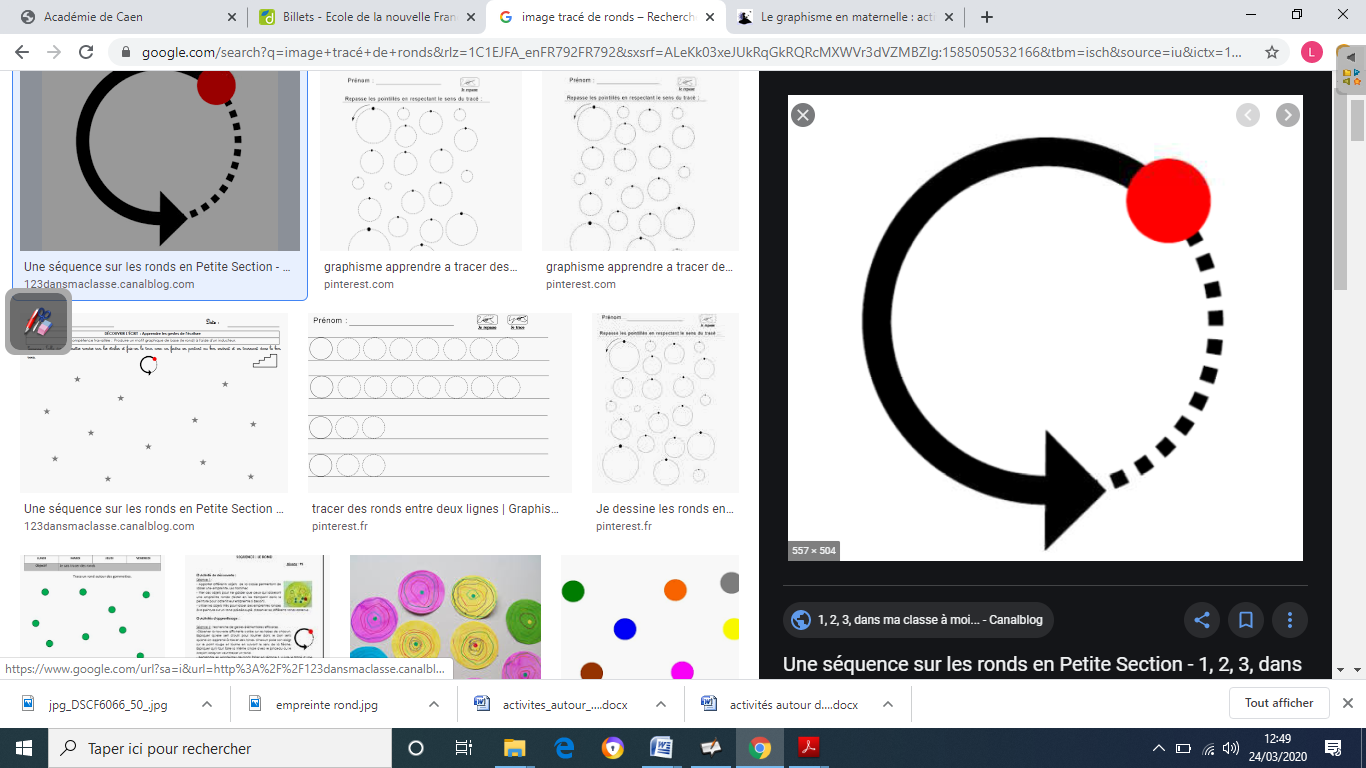 Pour les 2 activités proposées, il faudra préparer le support la veille, car il  y a des choses à coller. Et vous ne pourrez pas faire le graphisme par-dessus si la colle n’est pas sèche.Activités 6Matériel : Une moitié de feuille à couper dans la longueurDes bandes papiers de différentes couleurs ( vous pouvez prendre dans des magazines)Un feutre noir et feutres de couleurcolleConsignes :Adulte : -découper des bandes de papiers de couleurs différentes  environ 1.5 cm de largeEnfant : Consignes à faire avant pour que le travail puisse sécher. Avant de faire la suite.-colle horizontalement les bandes de couleurs en les espacant.Consigne suite :-trace au feutre noir des ronds dans le bon sens bien fermés, sur les bandes de couleur.-trace avec un feutre de couleur des grands ronds entre les bandes de couleur.-trace avec un autre feutre de couleur un plus petit rond à l’interieur de celui que tu viens de tracer.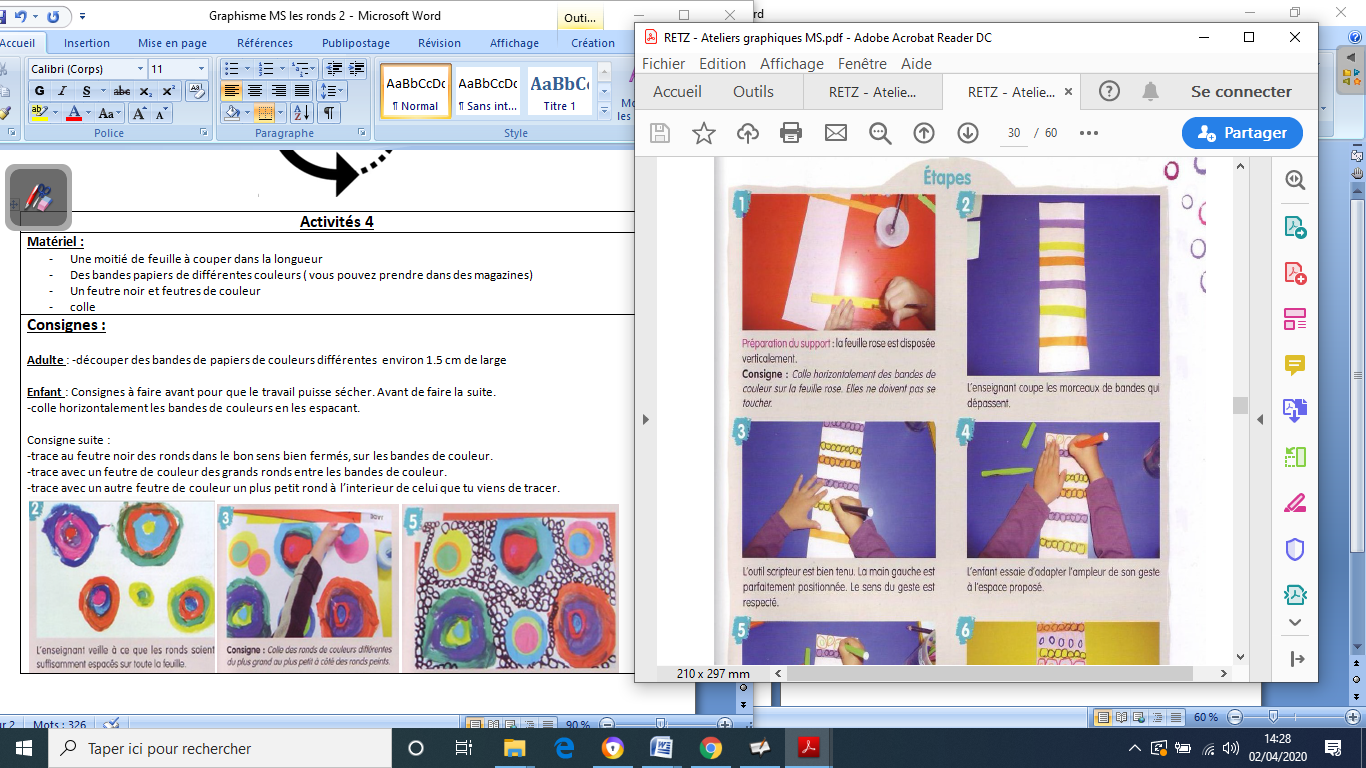 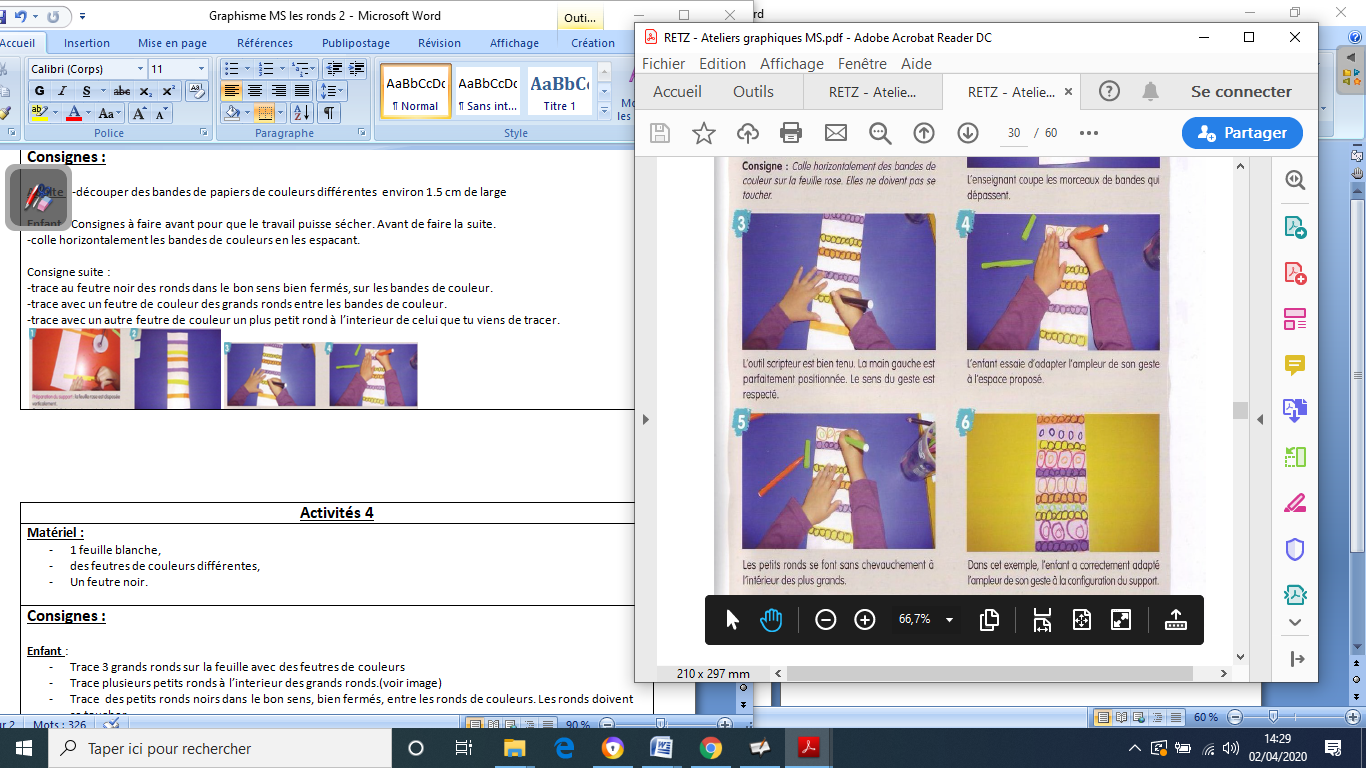 Activités 7Matériel : 1 feuille A41 feuille a4 de couleurFeutre noirCiseaux et colleConsignes :Adulte : - sur la feuille de couleur, tracer au crayon de 1.5cm de large. Ne pas découper.Enfant : consigne à faire avant, pour que le travail puisse sécher.-découpe sur les traits les bandes de la feuille de couleur.-coller les bandes de couleur horizontalement sur la feuille blanche.Consigne suite :-trace au feutre noir, dans le bon sens, sur toutes les bandes de couleur, des ronds bien fermés qui se touchent.-ne déborde pas sur la feuille blanche.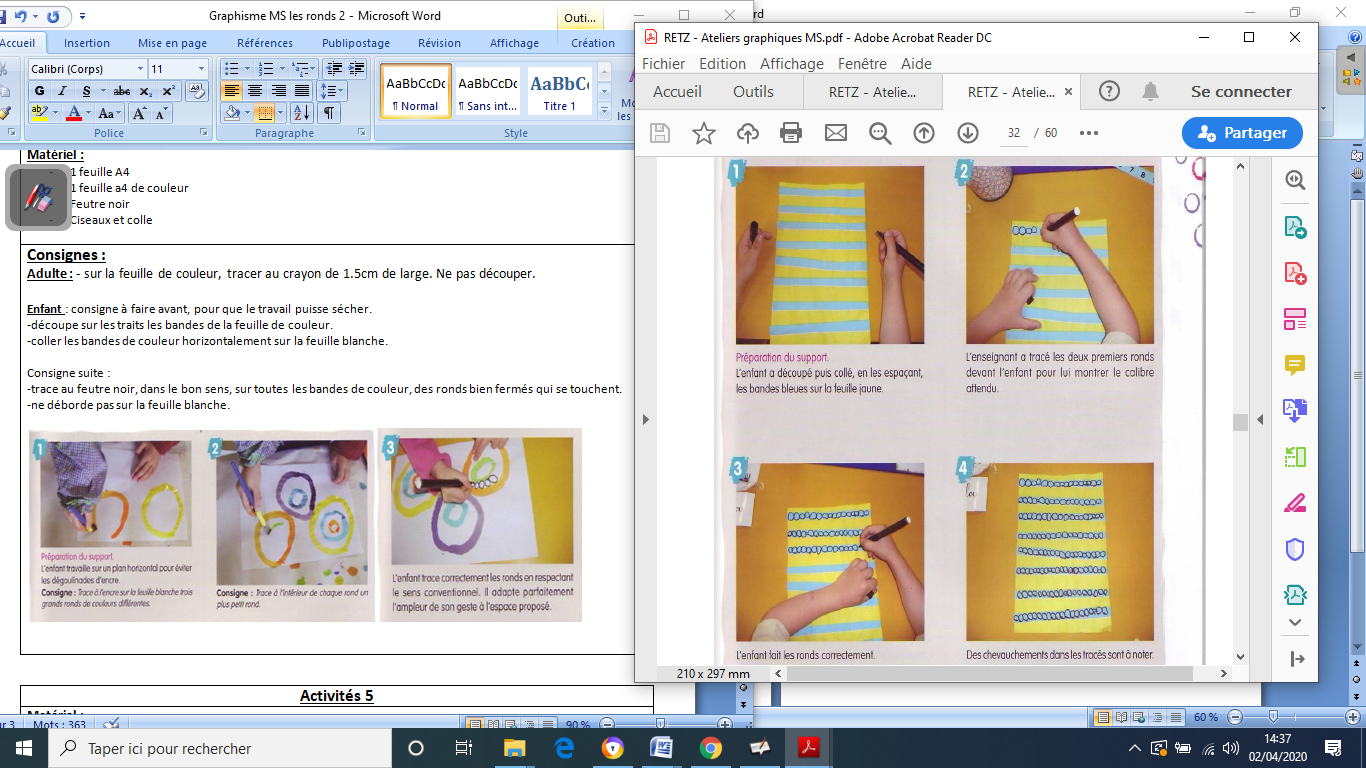 